                                        APPEL A CANDIDATURE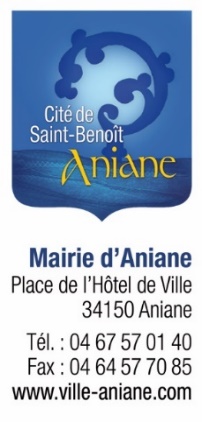                      1 ANIMATEUR/TRICE AU SEIN DU SERVICE ENFANCE             30h HEBDOMADAIRE           CONTRAT PECAffectation : service enfance & jeunesseFonction : Animateur/trice au sein des services périscolaires et centre de loisirs.Type de contrat : agent non titulaire dans le cadre d’un contrat Parcours emploi compétences (PEC) 1an renouvelable 1an à compter du                                     01/ 09 / 2022. Temps de travail : 30h hebdomadaire soit 1377h effectives par an Annualisation du temps de travailDisponibilité notamment pendant les vacances scolaires.Rémunération : SMIC, soit 10,85 € (au 01/05/2022) + 11% du brut.Niveau requis : Eligibilité au PEC : prendre contact avec le conseiller Pôle Emploi. Titulaire du permis BBAFA et / ou CAP petite enfance obligatoire.Dans le cadre de vos missions, vous serez amenée à participer à : L’encadrement des enfants et l’animation durant les temps d’accueil de loisirs des mercredis et des vacances scolaires.L’encadrement et l’animation des enfants sur le temps de restauration scolaire.L’encadrement et l’animation des enfants sur le temps périscolaire élémentaire ou maternel du matin ou bien du soir.Ponctuellement en fonction des nécessités du service, l’encadrement du pôle ados le vendredi soir de 18h à 19h30 et le week-end.Ponctuellement en fonction des nécessités de service, l’entretien des locaux du service jeunesse. Modalité de candidature : Lettre et cv à adresser à Monsieur le Maire d’Aniane – Service enfance & jeunesse : rh@ville-aniane.fr et copie à sej@ville-aniane.fr 